Name: ________________				Datum:_________________1Rechne geschickt. Schreibe auch immer deinen Rechenweg auf.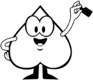 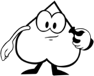 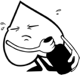 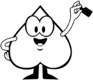 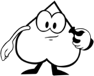 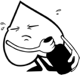          Aufgaben mit Rest         Aufgaben mit Rest  2   Rikes Rechenweg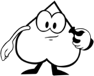 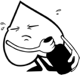 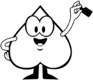 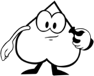 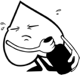 